Publicado en Madrid el 16/09/2020 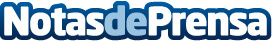 Opinno desembarca en Italia a través de la adquisición de la consultora de innovación TreeLa firma global de innovación fundada por Pedro Moneo en Silicon Valley en 2008 adquiere la firma fundada por Antonio Perdichizzi en Italia en 2011, reforzando su presencia en Europa y aportando su conocimiento y know how al resto de mercados europeos. Con esta operación Opinno consolida un grupo de más de 230 empleados, con 12 oficinas, presencia en 7 países y una facturación superior a 16 millones de euros. Opinno es un socio activo de empresas líderes globales como Microsoft, Salesforce, Workday y AWS.Datos de contacto:Opinno Global Communications911 28 48 64Nota de prensa publicada en: https://www.notasdeprensa.es/opinno-desembarca-en-italia-a-traves-de-la_1 Categorias: Internacional Emprendedores E-Commerce Recursos humanos Oficinas http://www.notasdeprensa.es